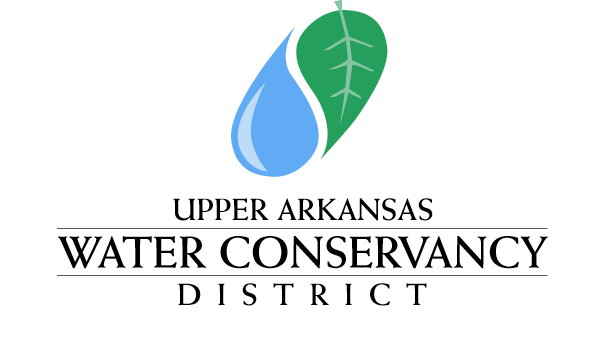 *TENTATIVE AGENDA * COMMITTEE MEETING339 E. Hwy 50August 13, 20201:00 PM Approval of Minutes from Meeting of July 9, 2020Approval of Financial ReportsMonthly Income StatementQuarterly Balance Sheet Review – (April, July, October, & January)Manager’s Report - Terry ScangaAugmentation ReportHydrology Report – Jord GertsonReservoir StorageEngineer’s Report – Chris ManeraDeferred to District Board MeetingLegal Report – Law of the Rockies - Kendall BurgemeisterDeferred to District Board MeetingOther BusinessAdjourn*This is a tentative agenda and as such the final agenda posted 24 hours prior to date of the meeting may include modification.***Zoom Information:https://us02web.zoom.us/j/82927124294?pwd=dGZ4elowcUlaNmMyVGNJbVdiWUtIdz09Meeting ID: 829 2712 4294Passcode: 678727Dial by your location        +1 408 638 0968 US (San Jose)        +1 669 900 6833 US (San Jose)